Publish Your Self AssessmentYou will now attach and/or embed your self-assessment to the bottom of the blog post with the artifact you have chosen. You may choose to make this post private or public. After placing your artifact on a blog post, follow the instructions below.Categories - Self-AssessmentTags - Now tag your post using the tag that corresponds to the competency that you have written about. You can choose more than one. Please use lower case letters and be exact.#creativethinkingcc#communicationcc#criticalthinkingcc#socialresponsibilitycc#personalidentitycc#personalawarenessccUse the Add Document button located at the top of your post page and embed your self-assessment at the bottom of your blog post.Publish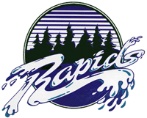 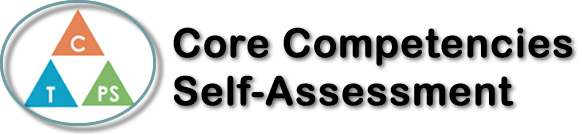 Name: Date:  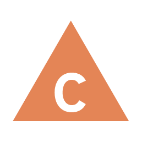 How does the artifact you selected demonstrate strengths & growth in the communication competency?In what ways might you further develop your communication competency?Self-ReflectionDescribe how the artifact you selected shows your strengths & growth in specific core competencies. The prompt questions on the left - or other self-assessment activities you may have done - may guide your reflection process.This artefact that I chose best demonstrates my growth in the communication competency. While doing this assignment, we had to find raw data online that we could help visualize. The data I found was describing how many people have passed away from cancer in Canada in 2019. The data I found was very interesting and I thought of many ways I could communicate my findings. First off, I made a normal bar graph that showed how many people different cancer has killed. This was a good way to communicate my findings because it was very easy to follow. Then, I did a second graph to communicate the amount of men and women that got diagnosed with cancer and then the men and women who lost their battle with cancer. I found a good way to represent this was with a stacked Venn diagram because you could tell there was a group of people within another group. Then this wasn’t enough of a visual so then I decided to make a physical item that could represent my data. I decided to make a RainbowLoom bracelet where every band represented 1000 people who lost their lives to cancer. There were a lot of things that I leaned while doing this project. I understand how to properly communicate my information with others. As a scientist, communication is very important, and I now understand how to properly communicate my findings. I can also make graphs with correct information on them that I find. Sometimes graphs won’t be 100% accurate but I now know how to make several different types of graphs. I can also find ways to gather information and organize them in ways that are easy to understand. As a scientist you are also given a lot of information and it is important to understand it and be able to organize it. 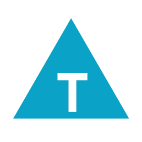 How does the artifact you selected demonstrate strengths & growth in the thinking competencies?In what ways might you further develop your thinking competencies?Self-ReflectionDescribe how the artifact you selected shows your strengths & growth in specific core competencies. The prompt questions on the left - or other self-assessment activities you may have done - may guide your reflection process.This artefact that I chose best demonstrates my growth in the communication competency. While doing this assignment, we had to find raw data online that we could help visualize. The data I found was describing how many people have passed away from cancer in Canada in 2019. The data I found was very interesting and I thought of many ways I could communicate my findings. First off, I made a normal bar graph that showed how many people different cancer has killed. This was a good way to communicate my findings because it was very easy to follow. Then, I did a second graph to communicate the amount of men and women that got diagnosed with cancer and then the men and women who lost their battle with cancer. I found a good way to represent this was with a stacked Venn diagram because you could tell there was a group of people within another group. Then this wasn’t enough of a visual so then I decided to make a physical item that could represent my data. I decided to make a RainbowLoom bracelet where every band represented 1000 people who lost their lives to cancer. There were a lot of things that I leaned while doing this project. I understand how to properly communicate my information with others. As a scientist, communication is very important, and I now understand how to properly communicate my findings. I can also make graphs with correct information on them that I find. Sometimes graphs won’t be 100% accurate but I now know how to make several different types of graphs. I can also find ways to gather information and organize them in ways that are easy to understand. As a scientist you are also given a lot of information and it is important to understand it and be able to organize it. 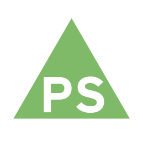 How does the artifact you selected demonstrate strengths & growth in the personal & social competencies?In what ways might you further develop your personal & social competencies?Self-ReflectionDescribe how the artifact you selected shows your strengths & growth in specific core competencies. The prompt questions on the left - or other self-assessment activities you may have done - may guide your reflection process.This artefact that I chose best demonstrates my growth in the communication competency. While doing this assignment, we had to find raw data online that we could help visualize. The data I found was describing how many people have passed away from cancer in Canada in 2019. The data I found was very interesting and I thought of many ways I could communicate my findings. First off, I made a normal bar graph that showed how many people different cancer has killed. This was a good way to communicate my findings because it was very easy to follow. Then, I did a second graph to communicate the amount of men and women that got diagnosed with cancer and then the men and women who lost their battle with cancer. I found a good way to represent this was with a stacked Venn diagram because you could tell there was a group of people within another group. Then this wasn’t enough of a visual so then I decided to make a physical item that could represent my data. I decided to make a RainbowLoom bracelet where every band represented 1000 people who lost their lives to cancer. There were a lot of things that I leaned while doing this project. I understand how to properly communicate my information with others. As a scientist, communication is very important, and I now understand how to properly communicate my findings. I can also make graphs with correct information on them that I find. Sometimes graphs won’t be 100% accurate but I now know how to make several different types of graphs. I can also find ways to gather information and organize them in ways that are easy to understand. As a scientist you are also given a lot of information and it is important to understand it and be able to organize it. 